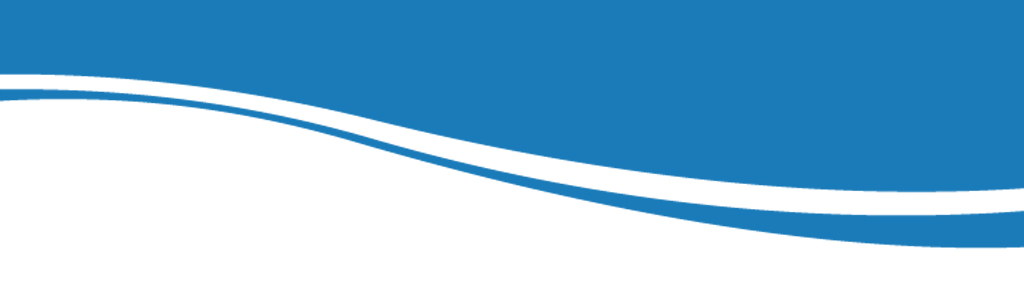 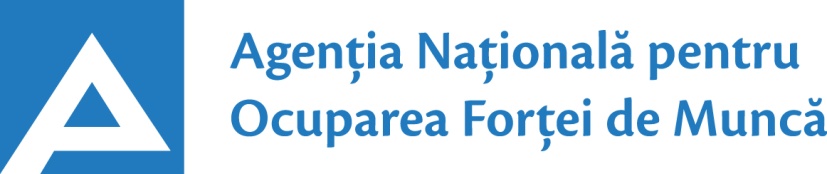                       www.angajat.md10.12.201824.01.2017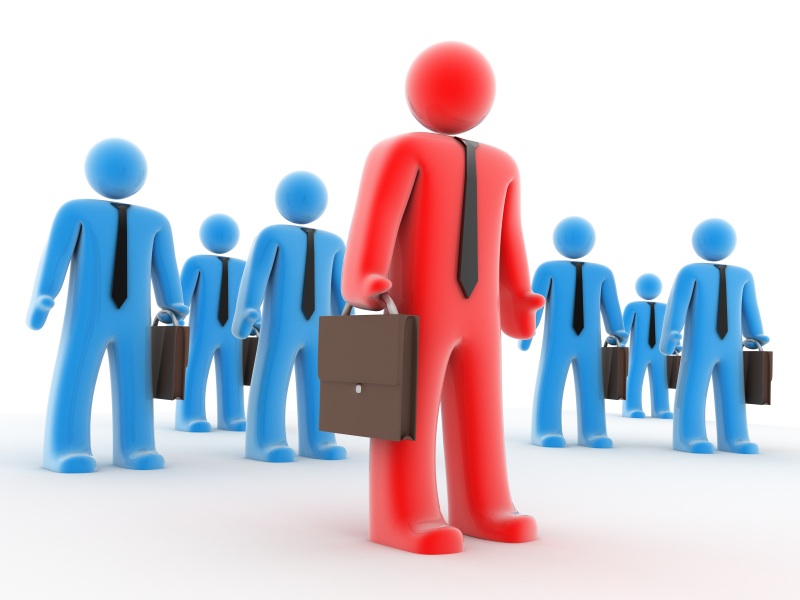 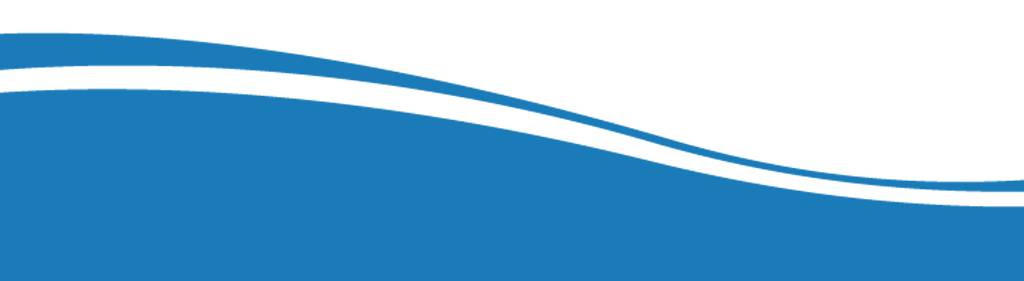 Conform bazei de date a Agenţiei Naţionale pentru Ocuparea Forţei de Muncă la data de 10.12.2018 erau în evidenţă 11486 locuri de muncă vacante, care pot fi accesate atât de femei, cât și de bărbați.  În aspect teritorial, numărul locurilor de muncă vacante, disponibile în fiecare agenție, constituie: Pentru persoanele cu nivel de instruire superior şi mediu de specialitate sunt disponibile 2136 locuri de muncă vacante, constituind cca 19% din numărul total de locuri vacante: Pentru persoanele cu nivel de instruire secundar profesional și pentru muncitorii necalificați, Agenţia Naţională pentru Ocuparea Forţei de Muncă oferă 9350 locuri de muncă, ce constituie 81% din numărul total de locuri de muncă vacante:Sunt oferite următoarele locuri de muncă pentru muncitori necalificaţi:Persoanele aflate în căutarea unui loc de muncă, se pot adresa agenţiilor teritoriale pentru ocuparea forţei de muncă sau pot accesa Portalul pieţei muncii: www.angajat.md, unde sunt postate locurile vacante oferite în fiecare raion, pe profesii.  Prezentul buletin este elaborat în concordanță cu „Clasificatorul ocupaţiilor din Republica Moldova (CORM 006-14)”,  aprobat  prin ordinul Ministerului Muncii, Protecției Sociale și Familiei nr.22 din 03.03.2014.AOFMLocuri vacanteAOFMLocuri vacanteChişinău4091Leova125Bălți 1465Hânceşti118Cahul557Şoldăneşti118Orhei438Căuşeni106Dondușeni432Briceni102Floreşti422Soroca88Ungheni396Teleneşti83Anenii Noi344Criuleni71UTA Găgăuzia325Dubăsari66Cimişlia291Cantemir64Străşeni263Ocniţa61Nisporeni225Stefan Vodă56Călăraşi195Rezina53Taraclia188Glodeni50Ialoveni177Edineţ39Sângerei145Drochia30Râşcani142Făleşti24Basarabeasca136OcupațiiLocuri vacanteTotalDin care:Specialist în domeniul sănătății479asistent medical (inclusiv de familie) – 211medic specialist – 168medic medicină de familie – 23medic medicină generală – 22brancardier – 10farmacist – 8  laborant-farmacist – 7maseur - 7medic veterinar – 6logoped – 6  felcer/ felcer-laborant – 5kinetoterapeut –3medic igenist - 3Inspector, ofițer 284inspector (alte domenii) – 58inspector inferior de patrulare – 54ofițer de investigații – 51polițist/polițist de frontieră – 43inspector pregătire tehnico-militară – 30ofițer urmărire penală – 17ofiţer de sector – 17inspector de poliție – 14Specialist în învățământ272educator învăţământ preşcolar/primar – 156profesor învăţământ liceal/postliceal – 33conducător muzical/artistic – 14profesor învăţământ primar/gimnazial – 8director școală - 7profesor în instituțiile de învățământ artistice – 7maistru-instructor – 6pedagog social – 6profesor antrenor de sport – 5conducător cerc – 5metodist  – 5bibliotecar – 5traducător  -  4psiholog/psiholog școlar – 4profesor învățământ profesional – 4profesor universitar – 3Specialist în activitatea financiară, economică sau comercială161contabil – 98contabil-șef – 20economist – 10agent de comerț/de vânzări – 10agent de asigurare - 7specialist în problemele perceperii fiscale – 4merchandiser – 4auditor intern – 2ofițer bancar – 2agent de aprovizionare  - 2broker – 2Inginer, tehnician  160inginer  (alte domenii) – 37tehnician (alte domenii) – 24inginer programator – 23inginer electrician – 13tehnician reţele de telecomunicaţii – 11inginer în telecomunicații – 11inginer-proiectant – 10inginer  tehnolog prelucrări metalice – 7inginer cadastral – 7inginer construcții civile, industriale și agricole- 6inginer aviație – 4inginer căi ferate,drumuri și poduri - 4inginer  tehnolog - 3Specialist (inclusiv superior, principal) in autorități publice106Manager/marketing63manager (în activitatea comercială) – 21manager  (alte ramuri) – 18manager (marketing și vânzare) – 13merceolog – 8manager în proiecte informatice - 3Șef secție/sector/serviciu/grup(diverse domenii)54Asistent social/lucrător social51Consultant (diverse ramuri)41Maistru (diverse domenii) 35Secretară/dactilografă32Consilier de probațiune26Electrician secție/sector23Administrator(diverse ramuri)22Programator/Programator software 19Expeditor18Geodez17Laborant  (alte domenii)14Director (alte domenii)14 Mecanic(diverse domenii)13Electronist11Secretar (diverse domenii)11Tehnolog/tehnolog principal10Jurisconsult9Şef poştă7Șef depozit 6Specialist securitatea și sănătatea în muncă5Enegetician/energetician șef 5Specialist relații publice4Asistent parental profesionist4Diriginte de șantier 4Specialist resurse umane4Administrator sisteme informatice4Alte ocupații148Lucrători în industria textilă și confecții3277cusător (industria ușoară/confecțiilor) – 2801confecționer-prelucrător în industria textilă –  207încheietor (tricotaje) – 106termofinisor confecții – 40confecționer articole de marochinărie – 30confecționer articole din piele – 29croitor – 22tricoter manual – 20asamblor articole de marochinărie - 10țesător/țesător  covoare – 7cusător articole de marochinărie  – 5Transport şi telecomunicaţii863conducător auto (șofer) – 351taxator/conductor - 187conducător troleibuz – 187lăcătuș auto – 38motorist la motoagregate  și mașini – 30montator cale ferată – 25muncitor rutier/feroviar – 18mecanic auto - 10vulcanizator – 8conducător încărcător – 7electrician auto – 2Lucrători calificați în întreprinderi industriale864sudor/electrogazosudor – 149lăcătuș instalator tehnică sanitară – 49electromontor/lăcătuș electromontor – 45controlor calitate – 43electrician/lăcătuș electrician - 38montator dispoz. și aparate radio electronice – 37asamblor –  35lăcătuș-montator - 32motorist motoagregate și mașini în silvicultură – 30montator  (alte domenii) – 30lăcătuș la repararea materialului rulant – 29controlor (diverse domenii) – 25strungar  – 25controlor articole, semifabr.și materiale – 22lăcătuș – reparator  (alte domenii) – 22cizmar-confecționer încălţăminte – 19reparator utilaj tehnologic – 17legător filoane, cabluri şi conductori – 17lăcătuș la exploatarea și repararea utilajelor – 13spanuitor - 12finisor – 11stivuitorist – 11brigadier la sectoarele producție de bază- 11completator – 10electromecanic - 10lăcătuș la rețelele de apeduct și canalizare – 10lăcătuș-controlor în sistemul de gaze – 10montator reglor testor aparate telecomunicații – 10controlor (diverse domenii) – 9lăcătuș la lucrări de intervenție și reconstrucție - 8bobinator bobine  -  8frezor – 8filator – 8șlefuitor – 7lăcătuș mecanic – 6asamblator articole din lemn – 6lăcătuș montator pentru utilaje industriale – 6lăcătuș revizie și reparație a locomotivelor - 6lăcătuș la lucrările de asamblare mecanică – 5confecționer cablaje auto – 5încărcător-descărcător – 5cizmar reparator încălțăminte - 5Operatori, aparatişti, maşinişti la instalaţii și mașini 784operator în sectorul de producție – 464operator la calculatoare electronice – 50operator  (alte domenii) - 36operator de interviu – 33mașinist (alte domenii)  - 30operator la telecomunicații – 29operator  vânzări   prin telefon – 28operator la banda rulantă  - 20operator ghișeu bancă – 13mașinist la excavatorul cu o singură cupă – 11operator în sala de cazane – 10operator la complexe și ferme zootehnice - 10operator la prepararea brânzeturilor - 10 operator la mașini-unelte cu comandă numerică - 10operator introd., validare si prelucrare date – 9operator la linie în industria alimentară – 7operator suport tehnic pentru serv.comandă – 5mașinist la macarale - 5operator facturare – 4Lucrători în domeniul vânzărilor518vânzător produse alimentare/nealimentare – 298casier  – 158bufetier – 27magaziner – 27chioscar - 8Hoteluri şi restaurante445bucătar - 204chelner (ospătar) – 69cofetar – 66brutar  – 58barman – 33patiser – 11bucătar-șef  – 4Lucrători în domeniul serviciilor personale232gardian public – 58frizer/coafor – 37santinelă – 26dispecer – 21supraveghetor – 21poştaş  – 18pompier - 11manichiuristă – 9registrator – 9picher – 8recepționer comenzi - 8agent pază în incinte – 6Lucrători în construcţii184pietrar-zidar – 64fierar-betonist - 26placator cu plăci – 18tencuitor – 14tâmplar – 14dulgher – 14zugrav – 11armator - 9betonist – 6lăcătuș în construcții - 5tinichigiu – 3Lucrători calificaţi în agricultură, silvicultură, acvacultură, piscicultură 92tractorist – 36viticultor – 32docher mecanizator – 9crescător porcine – 6prelucrător vin – 5doborâtor arbori - 4Alte activități 312     MeseriaLocuri vacanteTotalMuncitor auxiliar568Hamal189Îngrijitor încăperi de producție și serviciu168Ajutor de educator94Trăgător87Femeie de serviciu70Bucătar auxiliar66Măturător65Paznic 65Spălător veselă57Muncitor necalificat în agricultură, silvicultură și grădinărit55Infirmieră  49Spălător vehicule47Sortator 44Ambalator manual31Dădacă21Puitor-ambalator17Muncitor necalificat la întreținerea de drumuri17Muncitor la îngrijirea complexă și repararea clădirilor15Curățitor teritorii15Muncitor necalificat în industria confecțiilor15Pregătitor materie primă14Incasator și cititor contoare de energie electrică 10